                                                                                                                                                                                                                                                                                                                                                                                                                                                                                                                                                                                                                                                                                                                                                                                                                                                                                                                                                                                                                                                                                                                                                                                                                                                                                                                                                                                                                                                                                                                                                                                                                                                                                  	MESTSKÁ ČASŤ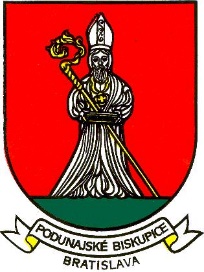 BRATISLAVA – PODUNAJSKÉ BISKUPICETrojičné námestie 11, 825 61 BratislavaMateriál určený na rokovanie: Miestna rada			:     19.04.2021Miestne zastupiteľstvo	:      27.04.2021Návrh prechodu nájmu pozemkov registra „C“ parc. č. 3176/5 – záhrada o výmere 274 m2  a parc. č. 3176/29 – zastavaná plocha a nádvorie o výmere 20 m2 v záhradkárskej osade Radosť na dobu určitú do 31.5.2023, v k. ú. Podunajské Biskupice  v prospech: Zlatica Mrázová, 62, Mlynská 627/20, 900 44 Tomášov  ako prípad hodný osobitného zreteľa v zmysle § 9a ods. 9 písm. c) zákona SNR č. 138/1991 Zb. o majetku obcí v znení neskorších predpisov Predkladá:								Materiál obsahuje:Mgr. Zoltán Pék							-    návrh uzneseniastarosta				           				-    dôvodová správažiadosť, LVkatastrálna mapaZodpovedná:Ing. Mariana PáleníkováprednostkaSpracovala:Vlasta Pavlačkováreferent EOaSMVyjadrenie miestnej rady dňa 19.04.2021UZNESENIE č. 127/2021/MRMiestna rada odporúča miestnemu zastupiteľstvu schváliť predložený návrh uznesenia.Vyjadrenie komisiíKomisia finančná, podnikateľských činností a obchodu :Komisia finančná, podnikateľských činností a obchodu odporúča prerokovať materiál na Mestskej rade a Miestnom zastupiteľstve mestskej časti Podunajské Biskupice.Komisia sociálnych vecí a zdravotníctva :neprerokovalaKomisia školstva, kultúry, mládeže a športu :neprerokovalaKomisia územného plánu, výstavby, životného prostredia, odpadov a cestného hospodárstva :neprerokovalaNávrh  uzneseniaNa schválenie uznesenia je potrebný súhlas 3/5 väčšiny všetkých poslancovUznesenie č. : .....................................Miestne zastupiteľstvo Mestskej časti Bratislava – Podunajské Biskupice po prerokovaní:A: schvaľuje: prechod nájmu pozemkov registra „C“ parc. č. 3176/5 – záhrada o výmere 274 m2  a parc. č. 3176/29 – zastavaná plocha a nádvorie o výmere 20 m2 v záhradkárskej osade Radosťna dobu určitú do 31.5.2023 vo výške 205,80 €/rok, k. ú. Podunajské Biskupice v prospechZlatica Mrázová, 62, Mlynská 627/20, 900 44 Tomášov  ako prípad hodný osobitnéhozreteľa v zmysle § 9a ods. 9 písm. c) zákona SNR č. 138/1991 Zb. o majetku obcí v zneníneskorších predpisov z dôvodu, že  na pozemku registra „C parc. č. 3176/29 sa nachádzastavba – záhradná chatka so súp. číslom 10 853 vo vlastníctve nájomcu v zmysle LV č. 4869.Dôvodová správaPredmet: návrh nájmu pozemkov registra „C“ parc. č. 3176/5 – záhrada o výmere274 m2 a parc. č. 3176/29 - zastavaná plocha a nádvorie o výmere 20 m2 v záhradkárskej osade Radosť v k. ú. Podunajské BiskupiceDoba nájmu: určitá do 31.05.2023Nájomca: Zlatica Mrázová, Mlynská 627/20, 900 44 TomášovŠpecifikácia pozemku:	pozemky registra „C“ parc. č. 3176/5 – záhrada výmere 274 m2 a parc. č. 3176/29 – zastavaná plocha a nádvorie o výmere 20 m2 sa nachádzajú v záhradkárskej osade Radosť. Predmetné pozemky sú zapísané na LV č. 1395 Hlavnéhomesta SR Bratislavy, vedené na Katastrálnom odbore Okresného úradu Bratislava, k. ú.Podunajské Biskupice.  Prenajímateľ má uvedené pozemky zverené do správy zverovacímprotokolom č. 61/91 zo dňa 30. 09. 1991.Skutkový stav: Dňa 01.05.2004 bola na uvedené pozemky v záhradkárskej osade Radosť uzatvorená Zmluva č. 116 07 04 3 33 o nájme pozemku s p. Ruženou Vanekovou za účelom užívania pozemku ako záhradky. Na pozemku registra „C“ parc. č.  3176/29  sa nachádza záhradná chatka so súpisným číslo 10 853 vo vlastníctve menovanej.V zmysle Osvedčenia o dedičstve 46D/149/2016 zo dňa 10.10.2016 sa novou vlastníčkou záhradnej chatky stala Zlatica Mrázová (LV č. 4869), ktorá má záujem o pokračovanie  nájomného vzťahu. Celková výmera prenajatých pozemkov je 294 m2. Výška ročného nájomného predstavuje sumu vo výške 205,80 € (v zmysle Čl. 8 ods. e/ Všeobecne záväzného nariadenia č. 2/2020 zo dňa 22.09.2020 - nájomné za pozemky využívané na záhradkárske účely, predzáhradky vo výške 0,70 €/m2/rok, t.j. 294 m2 x 0,70 €/m2/rok).	Na rokovanie miestneho zastupiteľstva predkladáme návrh na nájom vyššie uvedených  pozemkov ako prípad hodný osobitného zreteľa v zmysle § 9a ods. 9 písm. c) zákona SNR č. 138/1991 Zb. o majetku obcí v znení neskorších predpisov z dôvodu, že na pozemku parc. č. 3176/29 sa nachádza záhradná chata vo vlastníctve nájomcu v zmysle LV č. 4869.Na základe hore  uvedeného odporúčame schváliť nájom pozemkov registra „C“  parc. č. 3176/5 a 3176/29 v k. ú. Podunajské Biskupice v zmysle  bodu A návrhu uznesenia.